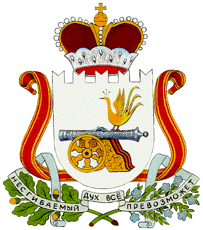 СОВЕТ ДЕПУТАТОВМЕРЛИНСКОГО СЕЛЬСКОГОПОСЕЛЕНИЯ КРАСНИНСКОГО РАЙОНАСМОЛЕНСКОЙ ОБЛАСТИот 21октября 2021 года                          №20О внесении изменений в решение Совета депутатовМерлинского сельского поселения Краснинского района Смоленской области от 10.10.2018 года №30 «О налоге на имущество физических лиц на территории Мерлинского сельского поселения Краснинского района Смоленской области»В целях приведения в соответствие с Налоговым кодексом Российской Федерации, Совет депутатов  Мерлинскогосельского поселения Краснинскогорайона Смоленской области РЕШИЛ:1. Внести в решение Совета депутатовМерлинскогосельского поселения Краснинскогорайона Смоленской области от 10.10.2018 года №30 «О налоге на имущество физических лиц на территории Мерлинского сельского поселения Краснинского района Смоленской области» следующие изменения:1)в пункте 3 части 1в абзаце 5 слова «, предоставленных» и «, дачного» исключить. 2. Налоговая база по налогу определяется в отношении каждого объекта налогообложения как его кадастровая стоимость, указанная в Едином государственном реестре недвижимости по состоянию на 1 января года, являющегося налоговым периодом в соответствии со статьей 403 Налогового кодекса Российской Федерации.3. Установить налоговые ставки по налогу в следующих размерах:1) 0,1процента в отношении:- жилых домов, частей жилых домов, квартир, частей квартир, комнат;- объектов незавершенного строительства в случае, если проектируемым назначением таких объектов является жилой дом;- единых недвижимых комплексов, в состав которых входит хотя бы один жилой дом;- гаражей и машино-мест, в том числе расположенных в объектах налогообложения, указанных в подпункте 2 настоящего пункта;- хозяйственных строений или сооружений, площадь каждого из которых не превышает 50 квадратных метров, расположенных на земельных участках, для ведения личного подсобного хозяйства, огородничества, садоводства, индивидуального жилищного строительства;2) 2 процента в отношении:- объектов налогообложения, включенных в перечень, определяемый в соответствии с пунктом 7 статьи 378.2 Налогового кодекса Российской Федерации, в отношении объектов налогообложения, предусмотренных абзацем вторым пункта 10 статьи 378.2 Налогового кодекса Российской Федерации;- объектов налогообложения, кадастровая стоимость каждого из которых превышает 300 миллионов рублей;3) 0,5 процента в отношении прочих объектов налогообложения.4. Налоговые льготы, установленные статьей 407 Налогового кодекса Российской Федерации, действуют на территории Мерлинского сельского поселения Краснинского района Смоленской области.5. Настоящее решение разместить в газете «Краснинский край»и на официальном сайте Администрации муниципального образования «Краснинский район» Смоленской области в информационно - телекоммуникационной сети «Интернет» на странице Мерлинского  сельского поселения Краснинского района Смоленской области.6. Настоящее решение вступает в силу с 1 января 2022 года, но не ранее чем по истечении одного месяца со дня его официального опубликования.И.п. главы муниципального образованияМерлинского сельского поселенияКраснинского района Смоленской области                            Е.И. Кондрашенкова